ภาคเรียนที่ 1 เดือน มิถุนายน – ตุลาคม ……………..หมายเหตุ    	อาจารย์ที่ปรึกษา หมายถึง อาจารย์ผู้ที่ได้รับการมอบหมายหน้าที่ปฏิบัติงานตามคำสั่งแต่งตั้งคณาจารย์ผู้ปฏิบัติงานและคณาจารย์นิเทศก์ของคณะเทคโนโลอุตสาหกรรมEW หมายถึง Education CWIE		E    หมายถึง Enterprise		S    หมายถึง Student		T    หมายถึง Teacherภาคเรียนที่ 2 เดือน พฤศจิกายน ……………. – มีนาคม…………..ภาคเรียนที่ 1/25……ภาคเรียนที่ 2/25……หมายเหตุ  1. ส่งคืนฝ่ายจัดการศึกษา ภายในสัปดาห์แรกของเดือน มิถุนายน2. เอกสารเก็บไว้ที่ฝ่ายจัดการศึกษา อาจารย์ที่ปรึกษา และพนักงานที่ปรึกษา3. สัดส่วนการให้คะแนนและรูปแบบการประเมินผลเป็นข้อตกลงระหว่าง อาจารย์ที่ปรึกษา และสถานประกอบการ สามารถปรับเปลี่ยนได้ตามความเหมาะสมคำชี้แจง 	เพื่อให้การดำเนินงานตามแผนการดำเนินงานโครงการ Cooperative and Work Integrated Education: CWIE ระหว่างคณะเทคโนโลนีอุตสาหกรรมและสถานประกอบการเป็นไปด้วยความเรียบร้อยและมีประสิทธิภาพ จึงใคร่ขอความอนุเคราะห์ประธานโปรแกรมวิชา อาจารย์ที่ปรึกษา และพนักงานที่ปรึกษา ลงนามเพื่อรับทราบแผนการปฏิบัติงานและแนวทางประเมินผลนักศึกษา และส่งคืนคณะเทคโนโลยีอุตสาหกรรม ภายในสัปดาห์แรกของการปฏิบัติงานของนักศึกษา โดยส่งคืนได้ที่ internship.crru@gmail.com 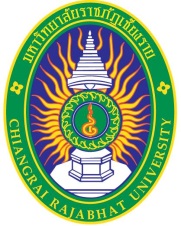 แผนการดำเนินงานโครงการ Cooperative and Work Integrated Education: CWIEคณะเทคโนโลยีอุตสาหกรรม มหาวิทยาลัยราชภัฏเชียงราย ปีการศึกษา ........
สาขาวิชา.................................................................................................หน่วยงาน / สถานประกอบการ...............................................................กิจกรรมวิธีการเอกสารที่เกี่ยวข้องแผนการดำเนินงาน แผนการดำเนินงาน แผนการดำเนินงาน แผนการดำเนินงาน แผนการดำเนินงาน กิจกรรมวิธีการเอกสารที่เกี่ยวข้องมิ.ย. ก.ค. ส.ค.  ก.ย.  ต.ค. 1. การส่งตัวนักศึกษาเข้าพบสถานประกอบการ1. หนังสือส่งตัว
2. EW-E-01 2. อาจารย์ที่ปรึกษาติดตามการปฏิบัติงาน และความก้าวหน้าโครงงาน
ของนักศึกษา ร่วมกับนักศึกษา และพนักงานที่ปรึกษา สื่ออิเล็กทรอนิกส์1. EW-E-01
2. EW-S-03 (ครั้งที่ 1) 3. EW-S-044. EW-T-02 3. การนิเทศครั้งที่ 1 และการนำเสนอโครงงานของนักศึกษาจากโจทย์ปัญหาเข้าพบสถานประกอบการ1. EW-T-022. EW-E-033. EW-S-03 (ครั้งที่ 2)4. อาจารย์ที่ปรึกษา สรุปผลการประเมิน และนำส่งผลการเรียนของนักศึกษา ภาคเรียนที่ 11. ใบผลการเรียนกิจกรรมวิธีการเอกสารที่เกี่ยวข้องแผนการดำเนินงาน แผนการดำเนินงาน แผนการดำเนินงาน แผนการดำเนินงาน แผนการดำเนินงาน กิจกรรมวิธีการเอกสารที่เกี่ยวข้องพ.ย. ธ.ค.ม.ค.  ก.พ.  มี.ค.  1. อาจารย์ที่ปรึกษาติดตามการปฏิบัติงาน และความก้าวหน้าโครงงาน ของนักศึกษา ร่วมกับนักศึกษา และพนักงานที่ปรึกษา สื่ออิเล็กทรอนิกส์1. EW-E-01
2. EW-S-033. EW-S-044. EW-T-02 2. การนิเทศครั้งที่ 2 และการนำเสนอโครงงานของนักศึกษาจากโจทย์ปัญหาสื่ออิเล็กทรอนิกส์ /เข้าพบสถานประกอบการ1. EW-T-022. EW-T-04 3. EW-E-034. EW-S-05 5. EW-S-06 6. EW-E-02 3. อาจารย์ที่ปรึกษา สรุปผลการประเมิน และนำส่งผลการเรียนของนักศึกษา ภาคเรียนที่ 21. EW-T-04 2. EW-T-05 
3. ใบผลการเรียนแผนการเรียนนักศึกษาโครงการ Cooperative and Work Integrated Education: CWIEคณะเทคโนโลยีอุตสาหกรรม ปีการศึกษา …………………………
สาขาวิชา..............................................................................ที่รหัสวิชาชื่อวิชาน(ท-ป-อ)กลุ่มวิชา1.2.หน่วยกิตรวม …. หน่วยกิตที่รหัสวิชาชื่อวิชาน(ท-ป-อ)กลุ่มวิชา1.2.3หน่วยกิตรวม ….. หน่วยกิตสัดส่วนและเกณฑ์การให้คะแนนนักศึกษานักศึกษาโครงการ Cooperative and Work Integrated Education: CWIEคณะเทคโนโลยีอุตสาหกรรม ปีการศึกษา 25………….สาขาวิชา...................................................................รายวิชา....................................................................ภาคเรียนที่ .............................................รายวิชา....................................................................ภาคเรียนที่ .............................................รายวิชา....................................................................ภาคเรียนที่ .............................................รายวิชา....................................................................ภาคเรียนที่ .............................................ลำดับรหัสนักศึกษาชื่อ-สกุลสัดส่วนการให้คะแนนนักศึกษา (100%)(รายชื่อนักศึกษาในกำกับของอาจารย์ที่ปรึกษาแต่ละท่าน)คณะเทคโนโลยีอุตสาหกรรม........................................(%)สถานประกอบการ…………….........................................(%)รายละเอียดเกณฑ์การให้คะแนน(เป็นการชี้แจงรายละเอียดจากสัดส่วน 100% การให้คะแนน) เช่นจาก อาจารย์ที่ปรึกษา........................................%
จากพนักงานที่ปรึกษา................................................%
โครงงาน.....................................................................%งานที่ได้รับมอบหมาย.................................................%(เป็นการชี้แจงรายละเอียดจากสัดส่วน 100% การให้คะแนน) เช่นจาก อาจารย์ที่ปรึกษา........................................%
จากพนักงานที่ปรึกษา................................................%
โครงงาน.....................................................................%งานที่ได้รับมอบหมาย.................................................%(เป็นการชี้แจงรายละเอียดจากสัดส่วน 100% การให้คะแนน) เช่นจาก อาจารย์ที่ปรึกษา........................................%
จากพนักงานที่ปรึกษา................................................%
โครงงาน.....................................................................%งานที่ได้รับมอบหมาย.................................................%(เป็นการชี้แจงรายละเอียดจากสัดส่วน 100% การให้คะแนน) เช่นจาก อาจารย์ที่ปรึกษา........................................%
จากพนักงานที่ปรึกษา................................................%
โครงงาน.....................................................................%งานที่ได้รับมอบหมาย.................................................%(เป็นการชี้แจงรายละเอียดจากสัดส่วน 100% การให้คะแนน) เช่นจาก อาจารย์ที่ปรึกษา........................................%
จากพนักงานที่ปรึกษา................................................%
โครงงาน.....................................................................%งานที่ได้รับมอบหมาย.................................................%รูปแบบการประเมินผล (อิงเกณฑ์)ช่วงคะแนน	ระดับคะแนน80 – 100             A75 - 79	              B+70 - 74	              B65 - 69	              C+60 - 64	              C55 - 59	              D+50 - 54	              D0 - 49	              Fรูปแบบการประเมินผล (อิงเกณฑ์)ช่วงคะแนน	ระดับคะแนน80 – 100             A75 - 79	              B+70 - 74	              B65 - 69	              C+60 - 64	              C55 - 59	              D+50 - 54	              D0 - 49	              Fรูปแบบการประเมินผล (อิงเกณฑ์)ช่วงคะแนน	ระดับคะแนน80 – 100             A75 - 79	              B+70 - 74	              B65 - 69	              C+60 - 64	              C55 - 59	              D+50 - 54	              D0 - 49	              F(เป็นการชี้แจงรายละเอียดจากสัดส่วน 100% การให้คะแนน) เช่นจาก อาจารย์ที่ปรึกษา........................................%
จากพนักงานที่ปรึกษา................................................%
โครงงาน.....................................................................%งานที่ได้รับมอบหมาย.................................................%แบบลงนามแผนการดำเนินงานโครงการ Cooperative and Work Integrated Education: CWIEคณะเทคโนโลยีอุตสาหกรรม ปีการศึกษา 25……….สาขาวิชา.................................................................................................หน่วยงาน / สถานประกอบการ...............................................................ลงชื่อ...........................................................                              (.........................................................)พนักงานที่ปรึกษาตำแหน่ง...............................................                   ............./............../..............ลงชื่อ...........................................................                            (.........................................................)อาจารย์ที่ปรึกษา............./............../..............ลงชื่อ...........................................................                            (.........................................................)ประธานโปรแกรม............./............../..............ลงชื่อ...........................................................                            (.........................................................)รองคณบดีฝ่ายจัดการศึกษา............./............../..............